UNIT REVIEW1. Solve each of the following equations. 2. Samwise Gamgee solved two different equations, shown below:a) Check his answers to see if he answered the questions correctly.b) If either of his answers is incorrect, look at his work and circle where he made his error. Explain, in words, what he did incorrectly. 3. Solve the following equation. Describe, in words, each step you used to solve the equation.4. Determine the value of A in the equation, such that the solution to the equation is 5. The cost of renting a bike at Centre Island in Toronto is represented by the equation  where C is the cost of renting a bike, and n is the number of hours of bike rental.6. The total cost (T) for a group to go to an amusement park and buy and all-inclusive ticket for all the rides is given by , where A is the number of adults, and C is the number of children.7. The perimeter of the garden in the diagram is 170 m. Determine the value of w and the length of each side.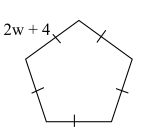 READ METhe purpose of this review package is to diagnose areas that you need more practice with before the test.Review your notes before trying the questions in this package.Answer the questions on this handout. Treat it like a test. DO NOT look at the answers until you have finished all of the questions.Use the answers provided to check and see how you did.Use the additional review questions provided (Unit Review II and other assigned course pack and textbook questions).Question #1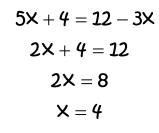 Question #2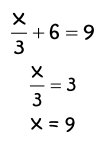 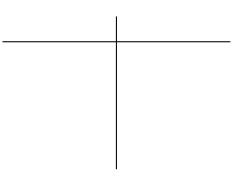 a) How much does it cost to rent a bike for 2 hours?b) How long can you rent the bike for if it costs $30?c) Write a simplified equation to show the cost of renting 2 bikes.d) You and a friend want to spend the day at Centre Island. Together, you have a total of $50 to spend for the day. If you each have to pay $8 for the ferry ride (round trip), how long can you afford to rent bikes for?a) What is the cost for a family with one adult and three children to go to the park?b) If a family with two adults goes to the park and pays $195, how many children are there?c) A teacher plans to take his class of 25 students to the amusement park on a field trip. He is hoping to get some parent volunteers to come with them on the trip. If the bus they are taking seats 32 people, what is the maximum and minimum cost of the trip?c) A teacher plans to take his class of 25 students to the amusement park on a field trip. He is hoping to get some parent volunteers to come with them on the trip. If the bus they are taking seats 32 people, what is the maximum and minimum cost of the trip?